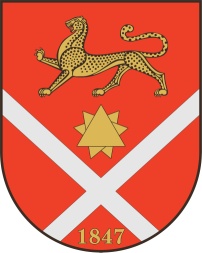 Республика Северная Осетия – АланияроектПравобережный районБесланское городское поселениеСобрание Представителей Бесланского городского поселенияРешение № 3 от 24 декабря 2021г.                                     	                                  г. БесланО перечне должностных лиц Контрольно-счетной палатыБесланского городского поселения, уполномоченных составлять протоколы об административных нарушениях, при осуществлении муниципального финансового контроля           В соответствии с Федеральным законом от 07.02.2011 года № 6-ФЗ РФ «Об общих принципах организации и деятельности контрольно-счетных органов Российской Федерации и муниципальных образований», руководствуясь Законом РСО-Алания от 09.03.2016 г. № 4-РЗ «О перечне должностных лиц органов местного самоуправления муниципальных образований республики Северная Осетия-Алания, уполномоченных составлять протоколы об административных правонарушениях, предусмотренных отдельными статьями Кодекса Российской Федерации об административных правонарушениях, при осуществлении муниципального контроля и муниципального финансового контроля» Собрание представителей Бесланского городского поселенияРЕШАЕТ:          1. Утвердить прилагаемый перечень должностных лиц Контрольно-счетной палаты Бесланского городского поселения, уполномоченных составлять Протоколы об административных правонарушениях, предусмотренных статьями 5.21, 7.32.6, 15.1, 15.14 - 15.15.16, частью 1 статьи 19.4, статьей 19.4.1, частями 20 и 20.1 статьи 19.5, статьями 19.6 и 19.7 Кодекса Российской Федерации об административных правонарушениях, при осуществлении муниципального финансового контроля.( приложение №1)         2. Настоящее решение вступает в силу со дня его официального опубликования.Глава муниципального образования Бесланского городского поселения                                                     В.Б. ТатаровПриложение №1Перечень должностных лиц Контрольно-счетной палаты 
Бесланского городского поселения, уполномоченных составлять протоколы об административных правонарушениях, предусмотренных отдельными статьями Кодекса Российской Федерации об административных правонарушениях, при осуществлении муниципального финансового контроля      1. Председатель Контрольно-счетной палаты Бесланского городского поселения       2. Заместитель председателя Контрольно-счетной палаты Бесланского городского поселения.